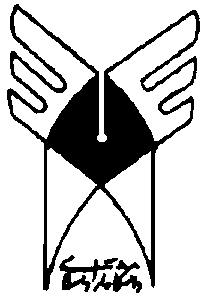 باسمه تعالیدانشگاه آزاد اسلامی واحد تفتفرم شماره(7)گزارش پیشرفت کارسه ماهه اول □   دوم□    سوم□   پایان نامه کارشناسی ارشدنام و نام خانوادگی دانشجو:                                  شماره دانشجویی:                         رشته و گرایش تحصیلی:عنوان پایان نامه:تاریخ تصویب پایان نامه در گروه آموزشی:                                         وضعیت پیشرفت:       ضعیف □          متوسط □            خوب□                 مطلوب□                   بسیارخوب□                        موارد زیر برای رفع اشکال تذکر داده شدند:چگونگی رفع اشکالات:تاریخ مقرر برای رفع اشکالات و مراجعه مجدد:         نام و نام خانوادگی و امضای استاد(اساتید) راهنما                               نام و نام خانوادگی و امضای استاد(اساتید) مشاور	...........................................	...........................................                                  تاریخ و امضاء                                                                                   تاریخ و امضاءاین گزارش در شورای گروه آموزشی................................ مورخ...............................مطرح و مورد تایید قرار گرفت □     نگرفت □                                     مدیر گروه آموزشی:...................................                                                 امضاء و تاریخ                        